 THE RUSULTS OF THE QUESTIONNAIRE  PROJECT MEETING IN PUŁAWY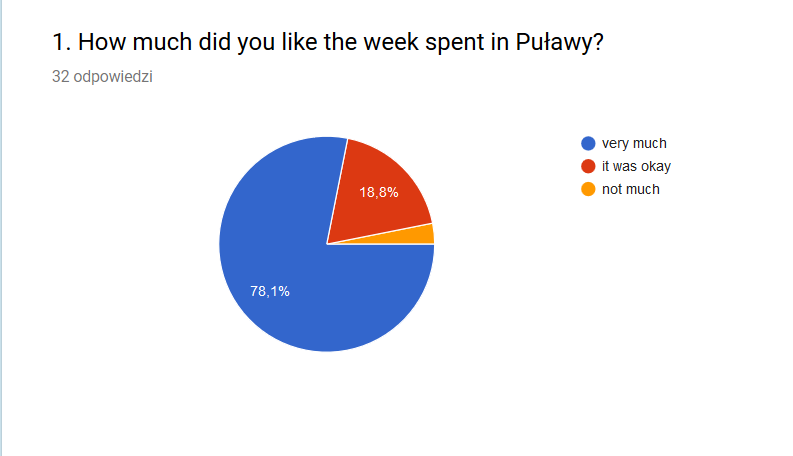 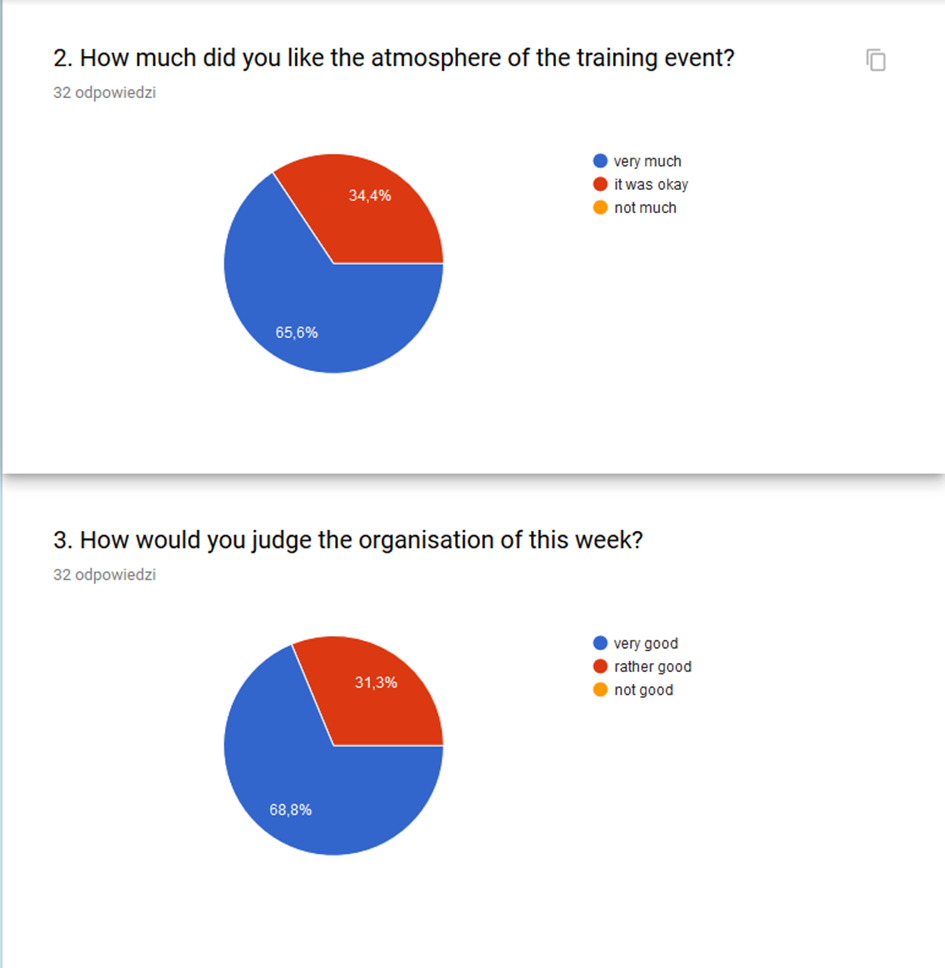 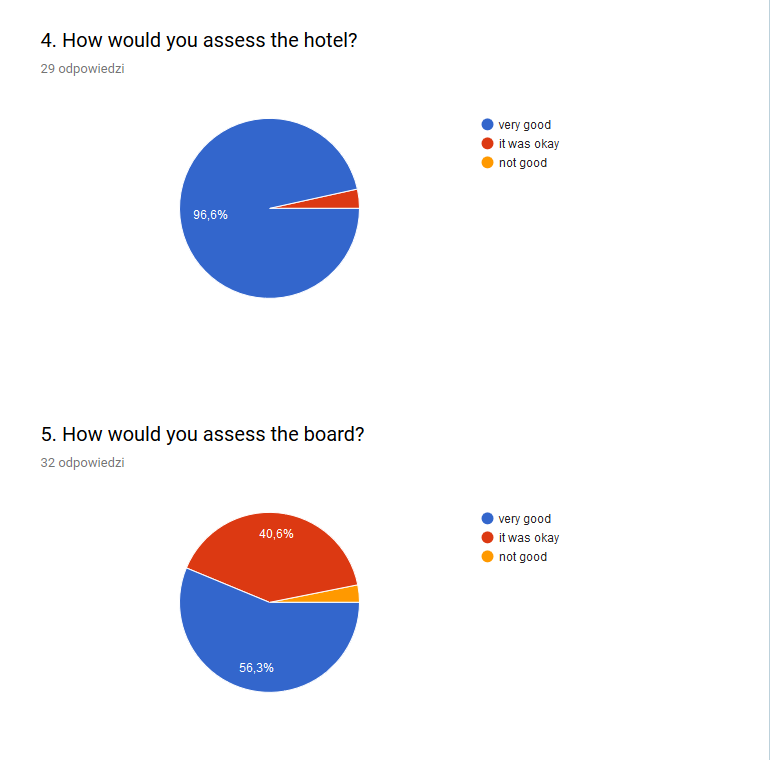 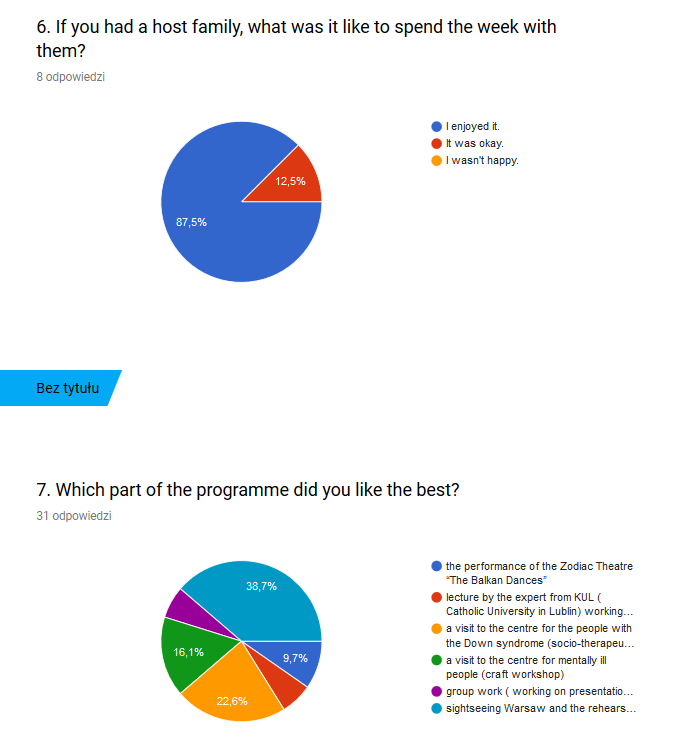 